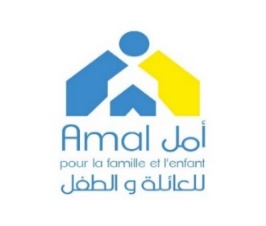 Termes de référence relatifs au recrutement d’un expert en accompagnement et suivi de la création de micro-projetsRégions concernées par cette opportunité : le Grand TunisDomaine concerné par cette opportunité : Economie sociale et solidaireProjet’’ Action associative pour un accès équitable aux droits socio-écnomiques en faveur des femmes et des filles en situation de vulnérabilité à travers la formation professionnelle’’Contexte et justification du projet : Face à la précarité des conditions de vie accentuée par l’impact du COVID-19 et dans la continuité des actions menées par l’Association Amal pour la famille et l’enfant depuis sa création en 2001 afin de briser le cercle de vulnérabilité dont souffrent les femmes victimes de violence, ce projet mené en partenariat avec la Deutsche Gesellschaft für Internationale Zusammenarbeit (GIZ) s’est fixé comme objectifs d’assurer le soutien à l’insertion socio-économique des migrants.es de retour et des femmes en situation de vulnérabilité à travers leur autonomisation, leur accès équitable aux droits socio-économiques, à la dignité et à l’égalité des chances.Afin de réaliser ces objectifs, le projet est fondé sur quatre principales activités: Activité1 : Qualification professionnelle des femmes en situation de précarité dans l’une des spécialités proposées par l’association à savoir : pâtisserie-cuisine, auxiliaire de vie et confection.Activité 2 : Suivi et accompagnement psychologique, social et juridique des femmes en situation de vulnérabilité Activité 3 : Renforcement des compétences dans la recherche active d’emploi et accompagnement dans l’insertion professionnelle à travers notamment:L'appropriation des techniques de communication,La valorisation des connaissances et des compétences : cadre académique et encadrement assuré par des professeurs et des formateurs qualifiés,L’accompagnement individualisé,L’aide à l’acquisition de l’équivalence du certificat de formation dispensé par l’association à la fin du cycle de formation  avec  celui  dispensé par le service public.Activité 4 : Préparation à l’initiative individuelle et à l’entreprenariat pour celles qui désirent monter leur propre projet à travers notamment :L’octroi d’une aide financière en matériel,L'accompagnement dans les différentes phases de montage du micro-projet,La formation en gestion administrative et financière simplifiée, la gestion du stock, la comptabilité simple et la commercialisation des produits.Activité 5: Développement de l’esprit coopérative au profit des jeunes diplômés d’Amal en auxiliaire de vie/pâtisserie / cuisine Organisation d’un atelier d’initiation à l’esprit coopérative,Organisation d'un atelier de réflexion autour de la création, la gestion et la gouvernance de l’esprit coopérative,Organisation des visites d’échanges.Activité 6 : Parmi les personnes qui ont participé à la formation qui ont montré leur intérêt et engagements tout au long de la période de formation, pour celles qui vont montrer leurs propres projets: préparation initiation individuelle  à l’entreprenariat, aide financière en matérielDans ce cadre l’Association AMAL se propose de recruter un expert en accompagnement et suivi de la création de micro-projets.  Missions et tâches de l’expert.e :L’activité principale consiste en l’accompagnement et le suivi pour la création et le développement du projet de  (formalisation du projet, aide à la création de la structure, développement et consolidation des activités,...).Le poste s’articule autour des missions et tâches suivantes : Le/la chargé.e d’accompagnement aura pour mission de mettre en œuvre un dispositif/programme de renforcement des capacités à destination d’un public de bénéficiaires et/ou d’entrepreneur-(ses) en matière de montage de projets, de développement et de consolidation de l’activité et de sa durabilité (élaboration de business plan et de viabilité du projet),Il/elle aura aussi la responsabilité d’accompagner individuellement les bénéficiaires de l’association selon des objectifs fixés par le coordinateur du projet,L’organisation d’une session d’accueil et d’information des personnes souhaitant entreprendre un micro-projet, Construire et mettre en œuvre des plans d’action et d’accompagnement (entre 6 et 12 mois) en mobilisant ses connaissances et savoir-faire au service des bénéficiaires, Apporter aux bénéficiaires et aux entrepreneuses un accompagnement adapté à leurs besoins (diagnostic, plan d’action et de suivi à travers des rendez-vous individuels).Participer à la mise en réseau des porteurs.ses de projets,Détecter les besoins des bénéficiaires pour une amélioration continue de l’offre de service,Mettre en place et suivre la mesure de l’impact du projet.3. Connaissances et compétences :Bonne connaissance du cadre juridique, administratif et financier de l’économie sociale et solidaire et de l’entreprenariat social,Expérience confirmée en matière d’accompagnement entrepreneurial, de suivi et d'évaluation des projets de développement économique,Maîtrise des outils bureautiques et informatiques (word, excel, powerpoint) et des outils de communication,Maîtrise de la langue arabe, la langue française, la maîtrise de la langue allemande serait un atout,Bonnes capacités de rédaction en arabe et en français,Permis de conduire. 4. Critères d'éligibilité :Licence Appliquée en gestion + master en entrepreneuriat / Développement économique / accompagnement /suivi et évaluation/ ou diplôme équivalent,Expérience d’au moins 2 ans dans le domaine de la formation et l’accompagnement de promoteurs et gestion de projets innovants,Une expertise confirmée en matière d’accompagnement, de suivi et d’évaluation de micro-projets, Organisation, rigueur, sens de l’adaptation, autonomie, sens du relationnel, polyvalence, respect des procédures.Connaissance du tissu socio-économique local. Expérience auprès d’ONG dans le domaine de la coopération internationale serait un atout.       5. Conditions de travail et contrat :Contrat de prestation de service à durée déterminée.Poste basé à Tunis avec déplacements dans le grand Tunis.      6. Comment  postuler Merci d’adresser votre candidature, votre cv, et lettre de motivation en français sous la référence « expert d’accompagnement et de suivi de la création de micro-projets»à l’adresse suivante : executive.director.amal@gmail.com ; semiamassoudi@gmail.com; maha.kasdaoui@yahoo.com Le délai de postulation est fixé au 20 octobre 2022 à minuit. Seul.e.s les candidat.e.s retenu.e.s seront contacté.e.s. pour une entrevue au siège de l’Association ‘’AMAL’’ pour la famille et l’enfant sis au 10, rue Soliman, Bab El Khadra, Tunis. 71 286 372. 